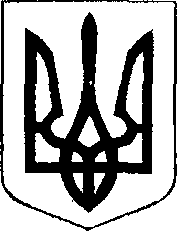                                                У К Р А Ї Н А            Жовківська міська рада  Жовківського району Львівської області	50-а сесія VIІ-го демократичного скликання 				         РІШЕННЯвід   14.05. 2020р.             № 26	м. ЖовкваПро надання дозволу гр. Петрусь П.П.  на розробку детального планутериторії по зміні цільового призначення земельної ділянки з  обслуговування нежитлового приміщення (автостанції)  під розміщення об’єкту торгівліпо вул. Вокзальна, 26 в м.Жовкві.       Керуючись  ст.ст. 12, 39 Земельного Кодексу України, ст.ст.19,24 Закону України «Про регулювання містобудівної діяльності», ст.31 Закону України “Про місцеве самоврядування в Україні”, Жовківська міська радаВ И Р І Ш И Л А:            1. Надати дозвіл гр. Петрусю Петру Петровичу на розробку  детального плану території по зміні цільового призначення  земельної ділянки з  обслуговування нежитлового приміщення (автостанції)  під розміщення об’єкту торгівлі по вул. Вокзальна, 26 в м.Жовкві, за кошти заявника.           2. Виконкому міської ради виступити замовником  детального планутериторії земельної ділянки в м.Жовква по вул.Вокзальна, 26             3. Контроль за виконанням даного рішення покласти на депутатську комісію з питань регулювання земельних відносин, архітектури  та будівництва.Міський голова 						Петро Вихопень                                                                                  